COMUNICATO STAMPAPALAZZO PRETORIO E PALAZZO COMUNALE APERTI IN ORARIO NOTTURNO A FERRAGOSTO Ultimi posti disponibili per le prenotazioni: a Ferragosto, Palazzo Pretorio e il Palazzo Comunale apriranno eccezionalmente le loro porte anche in orario notturno, dalle 21 alle 24, con accesso gratuito.PRATO, 11 AGOSTO 2022. Ferragosto all'insegna della cultura e della scoperta delle bellezze artistiche ed architettoniche della città: Palazzo Pretorio e il Palazzo Comunale apriranno eccezionalmente le loro porte anche in orario notturno, dalle 21 alle 24, con accesso gratuito.I visitatori di Palazzo Pretorio potranno approfittarne per visitare gratuitamente il museo, che racchiude gioielli di inestimabile valore e che raccontano la storia di Prato, come le opere di Bernardo Daddi, Giovanni da Milano, Donatello, Filippo e Filippino Lippi, le grandi pale d'altare dipinte da Bilivert e Balassi, la gipsoteca di Lorenzo Bartolini, e altre ancora. Un catalogo che spazia dal XIV secolo fino alle opere contemporanee di Klein e Pistoletto. Il museo sarà aperto fino alle 24, ma gli ingressi terminano alle ore 23.30.In Palazzo Comunale sono previste invece quattro visite gratuite: alle 21, alle 21.45, alle 22.30 e alle 23.15. Qui potranno essere ammirati i dipinti e le sculture di straordinario valore che impreziosiscono le sale del più importante palazzo cittadino, dove il racconto della città si svela attraverso volti di personaggi storici e di artisti in un itinerario fatto di intrecci e legami talvolta inaspettati, e tutti da scoprire.Per le visite guidate al Palazzo Comunale la prenotazione è obbligatoria, telefonando al numero 0574.1837859 o scrivendo all'indirizzo e-mail prenotazioni.museiprato@coopculture.it. Già molte le richieste arrivate, restano solo gli ultimi posti disponibili..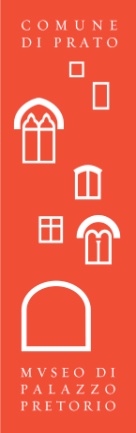 UFFICIO STAMPA MUSEO DI PALAZZO PRETORIODaniel C. Meyerd.meyer@comune.prato.itPiazza del Comune – 59100 Prato+39 380 797 6573